Скидки от объема!!!Директор ООО «ОНЕГОРЕЗЕРВ»                                        А.Н. МакаровООО "ОНЕГОРЕЗЕРВ"  Адрес: 185011, г. Петрозаводск, ул. Ригачина д.38АТелефон: 8(911) 401-29-25E-mail: onegores@mail.ruhttp://onegorez.ru/РОЗНИЧНЫЙ ПРАЙС-ЛИСТ на фурнитуру для ограждений с 01.10.2015 года ООО "ОНЕГОРЕЗЕРВ"  Адрес: 185011, г. Петрозаводск, ул. Ригачина д.38АТелефон: 8(911) 401-29-25E-mail: onegores@mail.ruhttp://onegorez.ru/РОЗНИЧНЫЙ ПРАЙС-ЛИСТ на фурнитуру для ограждений с 01.10.2015 года ООО "ОНЕГОРЕЗЕРВ"  Адрес: 185011, г. Петрозаводск, ул. Ригачина д.38АТелефон: 8(911) 401-29-25E-mail: onegores@mail.ruhttp://onegorez.ru/РОЗНИЧНЫЙ ПРАЙС-ЛИСТ на фурнитуру для ограждений с 01.10.2015 года ООО "ОНЕГОРЕЗЕРВ"  Адрес: 185011, г. Петрозаводск, ул. Ригачина д.38АТелефон: 8(911) 401-29-25E-mail: onegores@mail.ruhttp://onegorez.ru/РОЗНИЧНЫЙ ПРАЙС-ЛИСТ на фурнитуру для ограждений с 01.10.2015 года ООО "ОНЕГОРЕЗЕРВ"  Адрес: 185011, г. Петрозаводск, ул. Ригачина д.38АТелефон: 8(911) 401-29-25E-mail: onegores@mail.ruhttp://onegorez.ru/РОЗНИЧНЫЙ ПРАЙС-ЛИСТ на фурнитуру для ограждений с 01.10.2015 года ООО "ОНЕГОРЕЗЕРВ"  Адрес: 185011, г. Петрозаводск, ул. Ригачина д.38АТелефон: 8(911) 401-29-25E-mail: onegores@mail.ruhttp://onegorez.ru/РОЗНИЧНЫЙ ПРАЙС-ЛИСТ на фурнитуру для ограждений с 01.10.2015 года №артикулфотоописаниеописаниецена№артикулфотоописаниеописаниецена1Н-38С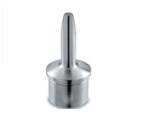 наконечник на стойку для трубы 38,1х1,5 мм. сварнойнаконечник на стойку для трубы 38,1х1,5 мм. сварной1922Н-38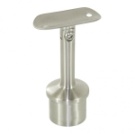 наконечник на стойку для трубы 38,1х1,5 мм. регулируемыйнаконечник на стойку для трубы 38,1х1,5 мм. регулируемый2903Н-42наконечник на стойку для трубы 42,4х1,5 мм. регулируемыйнаконечник на стойку для трубы 42,4х1,5 мм. регулируемый2904РД-12-38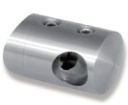 ригеледержатель для стойки 38,1 мм. сквозное отверстие 12.5 мм.ригеледержатель для стойки 38,1 мм. сквозное отверстие 12.5 мм.1305РД-12-42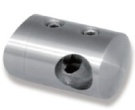 ригеледержатель для стойки 42,4 мм. сквозное отверстие 12.5 мм.ригеледержатель для стойки 42,4 мм. сквозное отверстие 12.5 мм.1306РД-16-38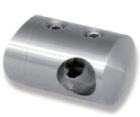 ригеледержатель для стойки 38,1 мм. сквозное отверстие 16.5 мм.ригеледержатель для стойки 38,1 мм. сквозное отверстие 16.5 мм.1307РД-16-42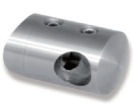 ригеледержатель для стойки 42,4 мм. сквозное отверстие 16.5 мм.ригеледержатель для стойки 42,4 мм. сквозное отверстие 16.5 мм.1308РД-3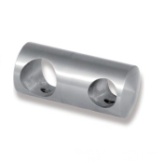 ригеледержатель двойной два отверстия 16.5 мм. 1 отверстие сквозное 2 глухоеригеледержатель двойной два отверстия 16.5 мм. 1 отверстие сквозное 2 глухое1709КР-38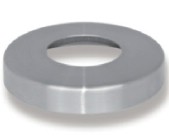 крышка на стойку  для трубы 38,1 мм.  диаметр 105 мм.  крышка на стойку  для трубы 38,1 мм.  диаметр 105 мм.  13010КР-42крышка на стойку  для трубы 42,4 мм.  диаметр 105 мм.  крышка на стойку  для трубы 42,4 мм.  диаметр 105 мм.  130ОТ-42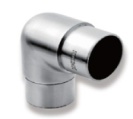 отвод скругленный  угол 90°  для трубы 42,4х1,5 мм. отвод скругленный  угол 90°  для трубы 42,4х1,5 мм. 39011ОТ-50отвод скругленный  угол 90°  для трубы 50,8х1,5 мм. отвод скругленный  угол 90°  для трубы 50,8х1,5 мм. 470ОТ-42К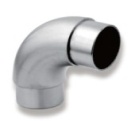 отвод круглый  угол 90°  для трубы 42,4х1,5 мм. отвод круглый  угол 90°  для трубы 42,4х1,5 мм. 31112ОТ-50К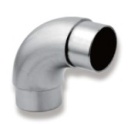 отвод круглый  угол 90°  для трубы 50,8х1,5 мм. отвод круглый  угол 90°  для трубы 50,8х1,5 мм. 42013ОТ-4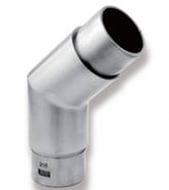 отвод острый  угол 135°  для трубы 50,8х1,5 мм.отвод острый  угол 135°  для трубы 50,8х1,5 мм.470ОТ-42Р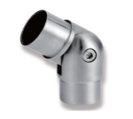 отвод шарнирный угол от 90° до 180° для трубы 42,4х1,5 мм.отвод шарнирный угол от 90° до 180° для трубы 42,4х1,5 мм.52014ОТ-50Ротвод шарнирный угол от 90° до 180° для трубы 50,8х1,5 мм.отвод шарнирный угол от 90° до 180° для трубы 50,8х1,5 мм.64015Ш-12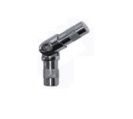 шарнир для трубы 12х1 мм.  шарнир для трубы 12х1 мм.  15016Ш-16шарнир для трубы 16х1,5 мм.  шарнир для трубы 16х1,5 мм.  18017ЗАГ-12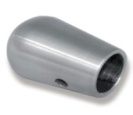 заглушка для трубы 12 мм.заглушка для трубы 12 мм.8018ЗАГ-16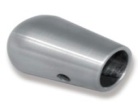 заглушка для трубы 16 мм.заглушка для трубы 16 мм.9019ЗАГ-38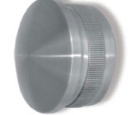 заглушка для трубы 38,1х1,5 мм.заглушка для трубы 38,1х1,5 мм.9020ЗАГ-42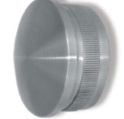 заглушка для трубы 42,4х1,5 мм.заглушка для трубы 42,4х1,5 мм.10021ЗАГ-50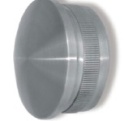 заглушка для трубы 50,8х1,5 мм.заглушка для трубы 50,8х1,5 мм.13022ОКП-1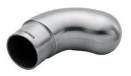 окончание поручня для трубы 50,8х1,5 мм.окончание поручня для трубы 50,8х1,5 мм.55023С-12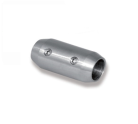 соединитель для трубы 12 мм. соединитель для трубы 12 мм. 9824С-16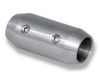 соединитель  для трубы 16 мм. соединитель  для трубы 16 мм. 98С-42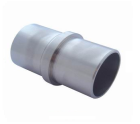 соединитель  для трубы 42,4х1,5 мм. соединитель  для трубы 42,4х1,5 мм. 14025С-50соединитель  для трубы 50,8х1,5 мм. соединитель  для трубы 50,8х1,5 мм. 19826СД-38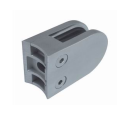 стеклодержатель  для стекла от 6 до 10 мм. стеклодержатель  для стекла от 6 до 10 мм. 32027СД-42стеклодержатель  для стекла от 6 до 10 мм. стеклодержатель  для стекла от 6 до 10 мм. 32028КП-1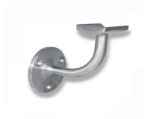 крепление для пристенного поручня  50,8 ммкрепление для пристенного поручня  50,8 мм32029КП-3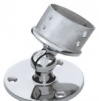 крепление поручня  регулируемое                                                                                  угол от 90° до 180° для трубы 42,4х1,5 мм.крепление поручня  регулируемое                                                                                  угол от 90° до 180° для трубы 42,4х1,5 мм.63030КП-5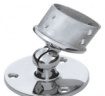 крепление поручня  регулируемое                                                                                  угол от 90° до 180° для трубы 50,8х1,5 мм.крепление поручня  регулируемое                                                                                  угол от 90° до 180° для трубы 50,8х1,5 мм.76031КП-7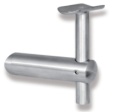 крепление поручня боковое                                                                             для стойки 38,1-42,4 мм.крепление поручня боковое                                                                             для стойки 38,1-42,4 мм.42032КП-8крепление поручня боковое                                                                             для стойки 38,1-42,4 мм.крепление поручня боковое                                                                             для стойки 38,1-42,4 мм.420КП-42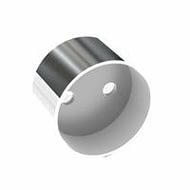 крепление поручня к стене                                                                                  для трубы 42,4х1,5 мм.крепление поручня к стене                                                                                  для трубы 42,4х1,5 мм.15033КП-50крепление поручня к стене                                                                                  для трубы 50,8х1,5 мм.крепление поручня к стене                                                                                  для трубы 50,8х1,5 мм.21034Ф-2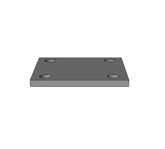 Фланец 68х68х5мм. для стойки 38 и 42,4мм. 4 отверстия 11ммМатериал AISI 20112034Ф-2Фланец 68х68х5мм. для стойки 38 и 42,4мм. 4 отверстия 11ммМатериал AISI 30414835ТР-12 (201)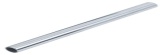 круглая труба 12х1 мм.  материал: aisi 201 длина 5 метровкруглая труба 12х1 мм.  материал: aisi 201 длина 5 метров49036ТР-12 (304)круглая труба 12х1 мм.  материал: aisi 304 длина 5 метровкруглая труба 12х1 мм.  материал: aisi 304 длина 5 метров59037ТР-16 (201)Круглая труба 16х1,5 мм.  материал: aisi 201 длина 5 метровКруглая труба 16х1,5 мм.  материал: aisi 201 длина 5 метров76038ТР-16 (304) круглая труба 16х1,5 мм.  материал: aisi 304 длина 6 метров круглая труба 16х1,5 мм.  материал: aisi 304 длина 6 метров140039ТР-38 (201)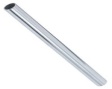 круглая труба 38х1,5 мм.  материал: aisi 201 длина 4,5 метракруглая труба 38х1,5 мм.  материал: aisi 201 длина 4,5 метра150040ТР-38 (304)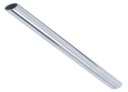 круглая труба 38х1,5 мм.  материал: aisi 304 длина 4,5 метракруглая труба 38х1,5 мм.  материал: aisi 304 длина 4,5 метра220041ТР-42 (201)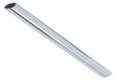 круглая труба 42,4х1,5 мм.  материал: aisi 201 длина 4,5 метракруглая труба 42,4х1,5 мм.  материал: aisi 201 длина 4,5 метра170042ТР-42 (304)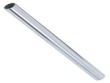 круглая труба 42,4х1,5 мм.  материал: aisi 304 длина 4,5 метракруглая труба 42,4х1,5 мм.  материал: aisi 304 длина 4,5 метра240043ТР-50 (201)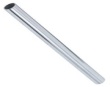 круглая труба 50,8х1,5 мм.  материал: aisi 201 длина 4,5 метркруглая труба 50,8х1,5 мм.  материал: aisi 201 длина 4,5 метр200044ТР-50 (304)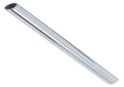 круглая труба 50,8х1,5 мм.  материал: aisi 304 длина 4,1 метркруглая труба 50,8х1,5 мм.  материал: aisi 304 длина 4,1 метр240045СТ-1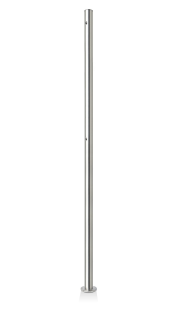 Стойка с креплением в пол под заполнение с тремя леерами                H=900 мм. Фланец 68x68x5 , три отверстия М5 под ригеледержатели  труба 38х1,5 мм. Материал AISI 201       70045СТ-1Стойка с креплением в пол под заполнение с тремя леерами                H=900 мм. Фланец 68x68x5 , три отверстия М5 под ригеледержатели  труба 38х1,5 мм. Материал AISI 304 88045СТ-1Стойка с креплением в пол под заполнение с тремя леерами                H=900 мм. Фланец 68x68x5 , три отверстия М5 под ригеледержатели  труба 42,4х1,5 мм. Материал AISI 201 74045СТ-1Стойка с креплением в пол под заполнение с тремя леерами                H=900 мм. Фланец 68x68x5 , три отверстия М5 под ригеледержатели  труба 42,4х1,5 мм. Материал AISI 304 90046СТ-4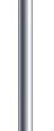  Стойка с креплением в торец под заполнение с тремя леерами              H=1050 мм., три отверстия М5 под ригеледержатели труба 38х1,5 мм. Материал AISI 201       72046СТ-4 Стойка с креплением в торец под заполнение с тремя леерами              H=1050 мм., три отверстия М5 под ригеледержатели труба 38х1,5 мм. Материал AISI 304 90046СТ-4 Стойка с креплением в торец под заполнение с тремя леерами              H=1050 мм., три отверстия М5 под ригеледержатели труба 42,4х1,5 мм. Материал AISI 201 78046СТ-4 Стойка с креплением в торец под заполнение с тремя леерами              H=1050 мм., три отверстия М5 под ригеледержатели труба 42,4х1,5 мм. Материал AISI 304 95047      СТ-2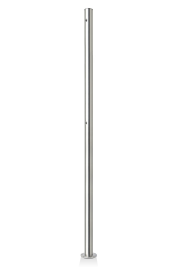 Стойка с креплением в пол под заполнение с четырьмя леерами       H=900 мм. Фланец 68x68x5 , четыре отверстия М5 под ригеледержателитруба 38х1,5 мм. Материал AISI 201       77047      СТ-2Стойка с креплением в пол под заполнение с четырьмя леерами       H=900 мм. Фланец 68x68x5 , четыре отверстия М5 под ригеледержателитруба 38х1,5 мм. Материал AISI 304 95047      СТ-2Стойка с креплением в пол под заполнение с четырьмя леерами       H=900 мм. Фланец 68x68x5 , четыре отверстия М5 под ригеледержателитруба 42,4х1,5 мм. Материал AISI 201 81047      СТ-2Стойка с креплением в пол под заполнение с четырьмя леерами       H=900 мм. Фланец 68x68x5 , четыре отверстия М5 под ригеледержателитруба 42,4х1,5 мм. Материал AISI 304 96048      СТ-5Стойка с креплением в торец под заполнение с  четырьмя  леерами   H=1050 мм., четыре отверстия М5 под ригеледержатели труба 38х1,5 мм. Материал AISI 201       80048      СТ-5Стойка с креплением в торец под заполнение с  четырьмя  леерами   H=1050 мм., четыре отверстия М5 под ригеледержатели труба 38х1,5 мм. Материал AISI 304 94048      СТ-5Стойка с креплением в торец под заполнение с  четырьмя  леерами   H=1050 мм., четыре отверстия М5 под ригеледержатели труба 42,4х1,5 мм. Материал AISI 201 85048      СТ-5Стойка с креплением в торец под заполнение с  четырьмя  леерами   H=1050 мм., четыре отверстия М5 под ригеледержатели труба 42,4х1,5 мм. Материал AISI 304 99849СТ-7 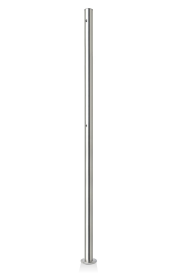 Стойка с креплением в пол без отверстий H=900 мм. Фланец 68x68x5 труба 38х1,5 мм. Материал AISI 201       64049СТ-7 Стойка с креплением в пол без отверстий H=900 мм. Фланец 68x68x5 труба 38х1,5 мм. Материал AISI 304 73049СТ-7 Стойка с креплением в пол без отверстий H=900 мм. Фланец 68x68x5 труба 42,4х1,5 мм. Материал AISI 201 68049СТ-7 Стойка с креплением в пол без отверстий H=900 мм. Фланец 68x68x5 труба 42,4х1,5 мм. Материал AISI 304 77050СТ-11 Стойка с креплением в пол под заполнение стекло      H=900 мм. Фланец 68x68x5 , 2 или 4 отверстия М5 под стеклодержателитруба 38х1,5 мм. Материал AISI 201       82050СТ-11 Стойка с креплением в пол под заполнение стекло      H=900 мм. Фланец 68x68x5 , 2 или 4 отверстия М5 под стеклодержателитруба 38х1,5 мм. Материал AISI 304 94050СТ-11 Стойка с креплением в пол под заполнение стекло      H=900 мм. Фланец 68x68x5 , 2 или 4 отверстия М5 под стеклодержателитруба 42,4х1,5 мм. Материал AISI 201 81050СТ-11 Стойка с креплением в пол под заполнение стекло      H=900 мм. Фланец 68x68x5 , 2 или 4 отверстия М5 под стеклодержателитруба 42,4х1,5 мм. Материал AISI 304 96051СТ-9 Стойка для двойного поручня без фланца    H=900 мм., 2  отверстия 9 мм под кронштейн поручня КП-7 труба 38х1,5 мм. Материал AISI 201       64051СТ-9 Стойка для двойного поручня без фланца    H=900 мм., 2  отверстия 9 мм под кронштейн поручня КП-7 труба 38х1,5 мм. Материал AISI 304 73051СТ-9 Стойка для двойного поручня без фланца    H=900 мм., 2  отверстия 9 мм под кронштейн поручня КП-7 труба 42,4х1,5 мм. Материал AISI 201 68051СТ-9 Стойка для двойного поручня без фланца    H=900 мм., 2  отверстия 9 мм под кронштейн поручня КП-7 труба 42,4х1,5 мм. Материал AISI 304 770